МИНИСТЕРСТВО ОБРАЗОВАНИЯ И НАУКИ РОССИЙСКОЙ ФЕДЕРАЦИИФедеральное государственное бюджетное образовательное учреждениевысшего профессионального образования«КУБАНСКИЙ ГОСУДАРСТВЕННЫЙ УНИВЕРСИТЕТ»(ФГБОУ ВО «КубГУ»)Кафедра дефектологии и специальной психологииКУРСОВАЯ РАБОТАКОРРЕКЦИЯ МЫСЛИТЕЛЬНЫХ ПРОЦЕССОВ У ДОШКОЛЬНИКОВ С ОНР НА ЛОГОПЕДИЧЕСКИХ ЗАНЯТИЯХРаботу выполнила _________________________________ Евтюшина Е.Ю.                                                               (подпись, дата)Факультет педагогики, психологии и коммуникативистикиНаправление подготовки: Специальное (дефектологическое) образованиеПрофиль обучения: 44.03.03-Логопедия, курс 3 ОФОНаучный руководительКанд. пед. наук, доцент __________________________ Л.В. Смирнова                                                               (подпись, дата) НормоконтролерСт. преподаватель _________________________________ И.В. Лаврентьева	                                                    (подпись, дата)                                                                                                                                Краснодар 2018СОДЕРЖАНИЕВведение…………………………………………………………………………...31. Теоретические основы изучения процесса мышления у дошкольников с ОНР………………………………………………………………………………...6    1.1 Мышление как высшая психическая функция: от теории к практике….6    1.2 Формирование мыслительных процессов у детей с нарушениями речи.9    1.3 Методический аспект коррекций мыслительного процесса у детей на логопедических занятия…………………………………………………..102. Исследование и анализ процесса мышления у дошкольников с ОНР…….14    2.1 Организация и методы исследования……………………………………14    2.2 Анализ и интерпретация результатов……………………………………173. Коррекция процесса мышления у дошкольников с ОНР…………………..22    3.1 Направления работы по коррекции процесса мышления………………22Заключение……………………………………………………………………….25Список использованных источников…………………………………………..27Приложение………………………………………………………………………30ВВЕДЕНИЕ Актуальность темы исследования. Важную роль в развитие и обучение детей дошкольного возраста играет мышление, так как к концу дошкольного детства оно должно быть развито во всех основных видах - наглядно-действенном, наглядно-образном и словесно-логическом. От этого во многом зависит успешность школьного обучения ребенка. Мышление как отдельный психический процесс не существует, оно незримо присутствует во всех других познавательных процессах: в восприятии, внимании, воображении, памяти, речи.В настоящее время среди детей дошкольного возраста наблюдается большое число детей с нарушениями речи, большую группу среди них занимают дети с общим недоразвитием речи (ОНР). Изучение особенностей развития детей с ОНР, в том числе и отдельных психических процессов, таких как мышление, важно для совершенствования содержания их обучения в целях повышения эффективности коррекционной работы в условиях речевого детского сада. На это указывают исследования таких ученых как Н.Н. Малофеев, Е.Л. Гончарова, О.И. Кукушкина, Е.А. Стребелева, Г.В. Чиркина и др.Отечественные психологи Л.А. Венгер, А.В. Запорожец, B. C. Мухина, Н.Н. Поддьяков и др. выделяют наглядно-образное мышление, играющее ведущую роль в познавательной деятельности детей старшего дошкольного возраста, так как степень сформированности наглядно-образного мышления во многом определяет успешность дальнейшего обучения ребенка в школе и обусловливает готовность к развитию словесно-логического мышления.По мнению Т.Б. Филичевой и Г.В. Чиркиной у детей с ОНР развитие наглядно-образного мышления отстает и к старшему дошкольному возрасту оказывается не сформированным, поэтому дети без специального обучения с трудом овладевают основными мыслительными операциями: анализом, синтезом, сравнением.Таким образом, существуют противоречия: с одной стороны развитие мышления к старшему дошкольному возрасту обеспечивают эффективной развитие и обучение ребенка, готовит предпосылки для развития словесно-логического мышления, важного в школьном обучении, с другой стороны у детей старшего дошкольного возраста с ОНР, по мнению ученых, отстает развитие наглядно-образного мышления, что затрудняет не только обучение, но последующее развитие мышления, а так же овладевают основными мыслительными операциями: анализом, синтезом, сравнением.Цель исследования – выявить особенности мышления у детей дошкольного возраста с ОНР.Объект исследования – развитие мышления детей дошкольного возраста.Предмет исследования – процесс развития мышления детей дошкольного возраста с нарушениями речи.Теоретический анализ литературы позволил сформулировать гипотезу исследования: предполагается, что у детей с ОНР имеются нарушения наглядно-образного мышления, трудности овладения мыслительными операциями: анализом, синтезом, обобщением.В соответствии с целью, объектом и предметом исследования можно сформулировать задачи:1. На основе анализа литературных источников, изучить развитие мышления в дошкольном детстве.2. Подобрать методики констатирующего эксперимента, выбор методов обработки результатов исследования.3. Провести экспериментальное исследование особенностей мышления у детей старшего школьного возраста с ОНР.Проанализировать результаты исследования.Для решения поставленных задач использовались следующие методы исследования: теоретические (анализ научно-методической литературы); косвенное и включенное наблюдение за детьми дошкольного возраста; беседы; эксперимента (констатирующий); обработки результатов; интерпретационные.Теоретические и методические основы исследования:– положения культурно-исторической теории развития высших психических функций Л.С. Выготского;– учет общих закономерностей развития детей с нормальным развитием и детей, имеющих психофизические нарушения (Л.С. Выготский);– методические разработки для организации процесса коррекции речи детей с ОНР в специальном детском саду (Т.Б. Филичева и др.);– теоретические обоснования общего недоразвития речи у детей дошкольного возраста Р.Е. Левиной.Теоретическая и практическая значимость исследования. В работеобоснованы критерии оценки уровня сформированности мышления детей 5–6 лет с общим недоразвитием речи и психолого-педагогические условиякоррекции мышления у детей 5–6 лет с общим недоразвитием речи, использование подобранных диагностических методик.База исследования. Эксперементальная работа проводилась на базе детского центра «Знайка» г. Тихорецка. Структура работы. Работа состоит из введения, трех глав, заключения, списка использованных источников1. Теоретические основы изучения процесса мышления у дошкольников с ОНР  1.1 Мышление как высшая психическая функция: от теории к практикеМногие отечественные авторы занимались изучением такой высшей психической функцией, как мышление. Большой вклад в отечественную психологию внесли Н.П. Бехтерева, Л.С. Выготский, 
Б.Д. Эльконин, Р.С. Немов, В.В.Давыдов и мн. др.Л.С. Выготский был одним из первых, кто занялся глубоким изучением данной проблемы и обратил внимание на то, что мышление и речь, соединяясь друг с другом у взрослого человека, имеют в своем генезисе разные корни, длительную историю независимого существования и развития.Л.С. Выготским были выявлены доречевые формы мышления: наглядно-действенное и наглядно-образное мышление и возможность развития данных видов мышления до того, как ребенок овладеет речью.Одна из наиболее ранних форм мышления – наглядно-действенное  возникает в тесной связи с практическими действиями детей над предметами. Оно опирается на непосредственное восприятие предметов, реальное преобразование ситуации в процессе действий с предметами. Наглядно-действенное мышление развивается в практической деятельности в дошкольном возрасте (до 3 лет включительно). Ребенок анализирует и синтезирует познаваемые объекты по мере того, как он руками, практически, разъединяет, расчленяет и вновь объединяет, соотносит, связывает друг с другом те или иные предметы, воспринимаемые в данный момент.Другой характерной для дошкольников формой умственной деятельности является наглядно-образное мышление, когда ребенок оперирует не конкретными предметами, а их образами и представлениями. В простейшей форме наглядно-образное мышление возникает преимущественно у дошкольников, в возрасте 4–7 лет, когда дети мыслят образами. В ходе анализа и синтеза познаваемого объекта ребенку не обязательно нужно потрогать руками исследуемый предмет, но необходимо отчетливо воспринимать и наглядно представлять этот объект.Одной из важнейших предпосылок возникновения наглядно-образного мышления является подражание взрослому. Ряд психологов (Ж. Пиаже, А. Валлон, А.В. Запорожец и др.) рассматривали подражание как главный источник становления образного плана. Воспроизводя действия взрослого, ребенок моделирует их и, следовательно, строит их образ.Третьей формой мышления ребенка является словесно-логическое мышление, которое только складывается к концу дошкольного возраста.Особенностью словесно-логического мышления является то, что оно происходит с опорой на понятие, суждение, не используя эмпирических данных. Оно формируется в течение длительного периода (с 7–8 до 18–20 лет) в процессе усвоения понятий и логических операций в ходе обучения. В конце дошкольного возраста ребенок научается пользоваться и оперировать человеческими символами и знаками. Поэтому развитие ребенка тесным образом связано с освоением символов и знаковых систем – слов, букв.Таким образом, наглядно-действенные, наглядно-образное и словесно-логическое мышление рассматриваются как этапы развития мышления в филогенезе и онтогенезе.В своих трудах Р.С. Немов (1995) выделяет три основные ступени в развитии обобщения у детей в возрасте от года до 2,5 лет.Для первой ступени характерны ранние наглядные обобщения, при которых предметы группируются по наиболее ярким, выделяющимся признакам (чаще всего цвет или размер). На этой стадии ребенок еще не владеет предметными действиями.В дальнейшем, на второй ступени, ребенок на основе своих действий начинает выделять отдельные предметы, объединяя их зрительные и осязательные образы в единое представление. При этом все признаки предметов (и случайные, и существенные) для него равнозначны, ребенок не отделяет еще основные, устойчивые признаки от вторичных, изменчивых.На третьей ступени начинают формироваться общие понятия. Ребенок вычленяет из всех признаков предметов существенные и постоянные, к которым относятся прежде всего общественная функция предмета и способ действия с ним.Таким образом, при усвоении предметных действий, главным образом орудийных, в предметах выделяются наиболее общие и постоянные признаки, что приводит к формированию обобщений, приобретающих характер понятий.Мышление детей дошкольного возраста опирается на представления. Г.А. Урунтаева считает, что "ребенок может думать о том, что в данный момент он не воспринимает, но что он знает по своему прошлому опыту. Оперирование образами и представлениями делает мышление дошкольника внеситуативным, выходящим за пределы воспринимаемой ситуации, и значительно расширяет границы познания".В конце дошкольного возраста у ребенка складываются первичная картина мира и зачатки мировоззрения. В то же время познание действительности у дошкольника происходит не в понятийной, а в наглядно-образной форме. Именно усвоение форм образного познания подводит ребенка к пониманию объективных законов логики, способствует развитию понятийного мышления.Таким образом, можно отметить: дальнейшее совершенствование наглядно-действенного мышления на базе развивающегося воображения; улучшение наглядно-образного мышления на основе произвольной и опосредствованной памяти; начало активного формирования словесно-логического мышления путем использования речи как средства постановки и решения интеллектуальных задач.1. 2 Формирование мыслительных процессов у детей с нарушениями речиИзучением особенностей мышления у детей с различными речевыми нарушениями занимались многие ученые, они отмечали, что дети, имеющие нарушения речи, интеллектуально сохранны, а их трудности в выполнении когнитивных операций вторичны по отношению к недоразвитию устной речи. Несмотря на сохранность у таких детей познавательного интереса, для них характерно своеобразие отдельных сторон мышления: несформированность некоторых понятий, замедленность мыслительных процессов, снижение самоорганизации и др. Овладевая предпосылками для развития мыслительных операций, дети отстают в развитии наглядно-образного мышления, без специального обучения с трудом овладевают анализом, синтезом, классификацией. Исключением лишнего понятия умозаключением по аналогии. Недостатки наглядно - образного мышления у детей с недоразвитием речи могут иметь не только вторичный, но и первичный характер, в этом случае они обусловлены недостаточностью теменно-затылочных областей коры головного мозга. Несформированность наглядно-образного мышления при недоразвитии речи в большинстве случаев по степени выраженности связана с тяжестью речевого дефекта. Для многих детей с общим недоразвитием речи характерна также ригидность мышления.Т.А. Фотекова (1998, 2003), исследуя особенности мыслительной деятельности детей с ОНР, пришла к выводу, что этим детям присущи: медленная прогностическая деятельность, несформированность рациональной стратегии, низкий уровень продуктивной организации мыслительной деятельности, неустойчивость внимания. В исследовании Р.И. Лалаевой и А. Гермаковска (2000) по изучению особенностей симультанного анализа и синтеза у детей с ОНР, выявлены нарушения в выделении значимых существенных признаков, соскальзывание на случайные, несодержательные признаки. И.Т. Власенко (1990), характеризуя в своей работе речемыслительную деятельность детей с ОНР, подчеркивает, что у одних, при наличии стойкой положительной мотивации к выполнению задания, выявляется недостаточность в операционном звене мыслительной деятельности, у других – некоторая несформированность целевых установок при сохранности операционных возможностей.Также особенности протекания мышления у детей с ОНР разного возраста показаны в исследованиях Н.Ц. Василевой (1991) и М. Сухад (1992). Исследуя наглядно-образное мышление, у учащихся речевых школ, ими были замечены следующие особенности: необдуманность ответов, стремление угадать, излишняя торопливость или вялость, отсутствие интереса к заданию, недостаточная концентрация внимания, проявляющаяся в повышенной отвлекаемости, необходимость в помощи экспериментатора в сочетании с большим количеством дополнительных попыток, сложность в выполнении проб, связанных с лексическим и грамматическим развертыванием ответа.Таким образом, дети обладают в целом полноценными предпосылками для овладения мыслительными операциями, доступными их возрасту, дети отстают в развитии словесно-логического мышления, без специального обучения с трудом одолевают анализом и синтезом, сравнением и обобщением.1.3 Методический аспект коррекций мыслительного процесса у детей на логопедических занятияхНа познавательное развитие детей влияет соответствие формы обучения возрасту дошкольников. Предпочтение следует отдавать игровому обучению. Однако следует помнить о том, что игры в младшем и старшем дошкольном возрасте отличаются.При помощи игры как ведущего вида деятельности дошкольного возраста развиваются необходимые ребенку в его дальнейшей жизни психические процессы и механизмы их осуществления (психические новообразования по Л.С. Выготскому) и в контексте теорий ближайшего,согласно Л.С. Выготскому, и перспективного, в соответствии с Н.Н. Поддьяковым, развития ребенка порождают мотивы новых видов деятельности [21]. Поскольку игровая мотивация в познавательнойдеятельности является ведущей на протяжении дошкольного возраста,рекомендуется игровая форма в развитии мышления дошкольников.Е.Л. Михалева (2013) считает, что особенно важно использовать развивающие игры в познавательном развитии дошкольников, т.к. благодаря им дети учатся самостоятельному мышлению, используют полученные знания в мыслительных операциях: находят характерные признаки, сравнивают, группируют, классифицируют предметы, делают правильные выводы и обобщения [24]. Это содействует развитию познавательной активности, так как игра позволяет ребенку не просто осуществлять активные действия.Благодаря развивающим играм у детей формируются принципиальноновые знания, которые они не могут получить непосредственно из окружающей действительности, так как в ходе игр они взаимодействуют сабстрактными понятиями математики. Основная цель развивающих игр состоит в подготовке мышления дошкольников воспринимать фундаментальные математические понятия: «множество и операции над множествами», «функция», «алгоритм» и т. д. Для этих игр характерно использование специфического дидактического материала, подобранного всоответствии с определенными признаками [25].В качестве методических рекомендаций педагогам, работающим с детьми с ОНР, и родителям для развития мышления у детей данной категории можно предложить целый ряд игровых методик.Для повышения уровня обобщения можно использовать игру "Четвёртый лишний", которая поможет сформировать умение находить логическое основание для обобщения, строить логическое доказательство, пользуясь родовыми и видовыми понятиями.Детям в данной игре предлагается несколько картинок, среди которых одна картинка изображает предмет, не относящийся к той же тематической группе, что и другие предметы, изображённые на картинках. Дети должны показать "лишнюю" картинку и объяснить, почему она лишняя. Примерные серии картинок: капуста, слива, огурец; собака, корова, кошка, волк; шуба, шапка, варежки, панама и т.п. Можно подобрать картинки так, что в одном наборе, меняя логическое обоснование, можно будет исключать каждую.Целесообразно проводить игры для детей с ОНР на классификацию предметов по картинкам. Детям предлагаются картинки и даётся задание разложить их на две группы (критерий классификации не называется). Можно предложить серии картинок, включающие две группы предметов. Например: а) овощи и фрукты: груша, огурец, редис, яблоко, перец, лимон; б) домашние и дикие животные: собака, лось, кошка, овца, лиса, медведь, корова; в) посуда и мебель: стул, чашка, стол, тарелка, чайник, диван и т.п.Можно предложить детям назвать одним словом серию картинок. После воспроизведения слова предлагается назвать и другие предметы, которые относятся к той же тематической группе. Примерные серии картинок: лошадь, свинья, кот, собака; самолёт, автобус, машина, поезд; сапоги, туфли, кеды и т.п.На развитие мыслительных процессов у детей направлена игровая методика "Что перепутал художник?", предложенная в книге Я.Л. Коломинского, Е.А. Панько, А.Н. Белоус "Диагностика и коррекция психического развития дошкольников". Данную игру можно использовать в коррекционной работе с детьми, имеющими ОНР. Для игры используются картинки-путаницы разной степени сложности.Для первого диагностического занятия нужно выбрать сложную картинку, содержащую 14 – 16 "ошибок" художника. Необходимо, зафиксировать, сколько ошибок заметит и сможет объяснить каждый ребёнок (индивидуальная работа). После этого необходимо проанализировать характер ошибок детей и их умение вести доказательство.Следующие занятия можно проводить с небольшими подгруппами детей, последовательно предъявляя другие картинки-путаницы в порядке нарастающей трудности. Особенно эти занятия эффективны для детей, которые не умеют рассуждать, давать логические объяснения.Таким образом, вышесказанное подчеркивает значимость и актуальность процесса коррекции мышления у дошкольников с ОНР и указывает на необходимость разработки и внедрения психолого-педагогических условий реализации данного процесса.2. Исследование и анализ процесса мышления у дошкольников с ОНР2.1 Организация и методы исследованияОбследование мыслительных процессов у дошкольников с ОНР проводилось на базе детского центра «Знайка» в г.Тихорецке. Диагностическую группу составило девять детей, в возрасте 5–6 лет. Дети имеют речевые нарушения (ОНР III уровня) и посещают индивидуальные занятия с логопедом. Констатирующий эксперимент проводился по следующим методикам, направленных на обследование детей дошкольного возраста: 1. Методика «Исключение предметов».Цель: исследовать уровень обобщающих операций, способность выделять существенные признаки предметов или явлений с опорой на наглядность.Стимульный материал: карточки.Инструкция и ход выполнения: ребенку предлагается четыре карточки с рисунками, из которых три можно объединить в одну группу и дать ей название, а один рисунок к этой группе не относится. Испытуемому необходимо найти этот рисунок и исключить его.Обработка результатов: каждая аналогия оценивается в 1 балл.4 балла – высокий уровень;3–2 балла – средний уровень;0–1 балла – низкий уровень.2. Методика Е.А. Стребелевой «Достань ключик»Цель: исследование уровня развития логического мышления дошкольников.Стимульный материал: заводная игрушка, ключик.Ход выполнения: ребёнку дают заводную игрушку, а ключик от неё висит так высоко, что ребёнок, стоя на полу, не может его достать. Задача заключается в том, чтобы ребёнок догадался использовать большой стул (большой и маленький стулья стоят недалеко от него). Обучение не проводится.Обработка результатов: 0 балл – не принимает задание; 1 балла – принимает задание, но не пытается достичь цели, используя свои физические возможности (прыгает, тянется рукой), других способов решения задачи не принимает, требуется помощь взрослого; 2 балла – принимает задание, анализирует условия, т. е. понимает, что рукой выполнить задание не возможно, после активизации взрослым ориентировочной деятельности задачу решает методом проб; 3 балла – принимает задание, самостоятельно анализирует условия задачи, решает задачу либо методом проб, либо на уровне зрительной ориентировки.3 балла – высокий уровень;2 балла – средний уровень;0–1 балла – низкий уровень.3. Методика Е.Л. Агаевой «Свободная классификация».Цель: выявить уровень развития элементов логического мышления, обобщения и классификации.Стимульный материал: карточки.Инструкция: разложи картинки по различным группам.Обработка результатов: 0 баллов – ребенок не выполняет задание даже после всех видов помощи; 1 балл – ребенок выполняет задание после словесного указания основания классификации; 2 балла – ребенок осуществляет классификацию без словесной подсказки после показа первых 4 карточек; 3 балла – ребенок выполняет задание по основной инструкции.3 балла – высокий уровень;2 балла – средний уровень;0–1 балла – низкий уровень.4. Методика Е.А. Стребелевой «Расскажи» (серия картинок «Утро мальчика»).Цель: установить уровень сформированности у детей 5–6 лет с ОНР представлений об окружающей действительности, их способность к обобщению своего практического опыта. Стимульный материал: восемь картинок, на которых изображены ситуации, знакомые детям из их ежедневного опыта. Первая картинка содержит изображение мальчика, который проснулся и сидит на кровати, рядом со стулом, на котором его одежда; вторая картинка изображает мальчика, который сидя на стуле одевается; третья – мальчика, который умывается; четвертая – завтрак одетого мальчика, сидящего за столом, пятая – мальчик обувается, шестая – одевает пальто, седьмая – одевает – шапку, восьмая – одетый открывает дверь.Инструкция: рассмотри внимательно картинки и разложи их в правильном порядке: что было сначала, действия мальчика потом и завершение их.Обработка результатов: каждый правильный ответ оценивается в 1 балл, правильный ответ, но с помощью взрослого – 0,5 балла, не может ответить – 0 баллов.1–2 балла – ребенок принимает задание, он начинает его выполнение, но самостоятельно не может достичь цели без помощи взрослого.3 балла – задание принимается и понимается, выполняется с незначительной помощью взрослого.4 балла – задание ребёнком принимается и понимается сразу, стремится достичь положительного результата. 5. Методика И.И. Аргинской «Заселение дома».Цель: выявить умение детей планировать свою мыслительную деятельность и контролировать ее результат.Ход выполнения: детям предлагают посмотреть на шестиэтажный домик. На каждом этаже домика есть три комнаты, в которых живут три жильца: галочка, точка и палочка (рядом с домиком изображаются точку, галочку и палочку.) Самый верхний этаж, шестой, уже заселен: точка, галочка, палочка. Ребенку предлагается заселить другие этажи, чтобы порядок заселения был другой, не такой, как образец.Обработка результатов: Каждый правильный ответ оценивается в 1 балл, правильный ответ, но с помощью взрослого – 0,5 балла, не может ответить – 0 баллов.Высокий уровень (4 балла) – найдены четыре разных варианта размещения, не повторяющих  заселение пятого и шестого этажей; средний уровень (2-3 балла) – найдены 2–3 различных варианта из четырех возможных; низкий уровень (0–1 балл) – найден 1 вариант из четырех возможных, либо задание не выполнено.2.2 Анализ и интерпретация результатовВ результате обследования по методике «Исключение предметов», которая направлена на анализ способности выделять существенные признаки предметов или явлений с опорой на наглядный материал, были получены следующие результаты (см. таблицу 1).Таблица 1 – Результаты обследования по методике «Исключение предметов»Как видно из таблицы у шести из девяти детей был выявлен высокий уровень, у троих средний уровень, низкий уровень выявлен не был.В результате обследования по методике «Достань ключи», которая направлена на анализ уровня развития логического мышления, были получены следующие результаты (см. таблицу 2).Таблица 2 – Результаты обследования по методике «Достань ключи»Как видно из таблицы у двоих из девяти детей был выявлен высокий уровень, у семи средний уровень, низкий уровень не выявлен.В результате обследования по методике «Свободная классификация», которая направлена на анализ уровня развития элементов логического мышления, обобщения и классификации с опорой на наглядный материал, были получены следующие результаты (см. таблицу 3).Таблица 3 – Результаты обследования по методике «Свободная классификация»Как видно из таблицы у двоих из девяти детей высокий уровень, у семи средний уровень, низкий уровень не выявлен.В результате обследования по методике «Расскажи», которая направлена на анализ уровня сформированности представлений об окружающей действительности с опорой на наглядный материал, были получены следующие результаты (см. таблицу 4).Таблица 4 – Результаты обследования по методике «Расскажи»Как видно из таблицы у одного ребенка из девяти высокий уровень, средний уровень у пятерых, низкий уровень у троих детей.В результате обследования по методике «Заселение дома», которая направлена на анализ умения планировать свою мыслительную деятельность с опорой на наглядный материал, были получены следующие результаты (см. таблицу 5).Таблица 5 – Результаты обследования по методике «Заселение дома»Как видно из таблицы высокий уровень не выявлен, средний уровень у восьмерых детей, низкий уровень у одного ребенка.Далее была подсчитана общая сумма баллов по результатам всех методик. На этом основании у детей были выделены уровни развития мышления (см. рисунок 1).Рисунок 1 – Результаты всех методик 14 – 18 баллов – высокий уровень сформированности мышления. Дети способны к обобщению своего практического опыта, могут объяснить последовательность действий персонажа, переключать один принцип группировки на другой, объясняя выбранный принцип группировки. У них развиты пространственные представления и умение оперировать ими в мысленном плане, сформированы элементы логического мышления (обобщение и классификация), в основе которых лежит самостоятельное выделение групп преимущественно по существенному, понятийному признаку. Развито умение детей планировать свою мыслительную деятельность и контролировать ее результат.9 – 13 баллов – средний уровень сформированности мышления. Дети способны к обобщению своего практического опыта, но им необходима педагогическая помощь, обучение позволяет им воспринять единый сюжет, объяснить сущность изображенных действий. У них недостаточно развиты пространственные представления, они испытывают трудности в оперировании ими в мысленном плане, недостаточно сформированы элементы логического мышления (обобщение и классификация), что проявляется в осуществлении классификационного выбора по несущественным признакам. Недостаточно развито умение планировать свою мыслительную деятельность и контролировать ее результат.8 и ниже баллов – низкий уровень сформированности мышления. Дети не воспринимают серию сюжетных картинок в виде единого события, они могут дать название каждому действию в отдельности, не умея объединить их в единый сюжет, основанный на временной последовательности. Не сформированы элементы логического мышления, не развито умение планировать свою мыслительную деятельность и контролировать ее результат.Результаты исследования уровня развития мышления у детей с ОНР III свидетельствуют о преимуществе среднего уровня. Необходима разработка системной работы коррекции мыслительных процессов.3. Коррекция процесса мышления у дошкольников с ОНР    3.1 Направления работы по коррекции процесса мышленияИсходя из полученных результатов констатирующего этапа, была разработана программа коррекционно-развивающей работы.Коррекционная работа по программе развития мыслительных операций у детей 6–7 лет с ОНР III уровня осуществлялась на базе детского центра «Знайка» в группе детей, участвовавших в констатирующем эксперименте.Цель программы: коррекция и развитие мыслительных операций у детей 6–7 лет с ОНР III уровня.Задачи программы:1) способствовать формированию мыслительных операций анализа, синтеза, сравнения, обобщения, классификации;2) способствовать развитию наглядно-образного мышления посредством интериоризации внешних действий;3) способствовать развитию словесно-логического мышления.Организация занятий: Занятия проводятся в индивидуальном порядке 2 раза в неделю. Длительность одного занятия 20–30 минут. Основные средства коррекции: игры и упражнения.Форма проведения: индивидуально.Структура занятия: разминка, основная часть, физминутка, закрепление.Этапы коррекции: вводная часть, основная часть, закрепляющая часть.Целью занятий вводной части было мотивировать детей на мыслительную деятельность, а также выявить уровень знаний детей по теме предстоящих занятий.Вводные занятия имеют следующую структуру:1. Организационный момент, цель которого настроить детей на активную познавательную деятельность. Продолжительность этого этапа 1–2 минуты. Используются приемы и методы, мобилизующие познавательный потенциал (упражнения по развитию внимания, памяти, восприятия).2. Введение в тему. Этот этап служит цели определения содержания занятия и видов деятельности. Дети сами определяют темы занятий посредством отгадывания загадок, использования описаний-головоломок и прочего. Продолжительность – 5 мин.3. Актуализация имеющихся знаний у детей. Цель этого этапа: определить, что знают дети по данной теме. Педагогу-дефектологу важно установить объем имеющихся представлений, точность сенсорных эталонов, лексический запас и его грамматический уровень. Этот этап является основным в данном типе занятий, его продолжительность – 15–20 минут. Включаются методы, предполагающие узнавание предмета по вкусу, запаху, форме и прочему; упражнения по подбору синонимов, антонимов, описаний и другие лексические упражнения, ориентирующие логопеда в уровне речевого развития детей по данной теме.4. Итог занятия (содержательный и деятельностный: чем сегодня занимались, что больше понравилось).Занятия по изучению нового материала строиться следующим образом:1. Организационный момент (1–2 мин.);2. Проверка усвоенного на предыдущем занятии материала (5-6 мин.);3. Изучение нового (7–10 мин);4. Обобщение изученного (5 мин.);5. Закрепление (5 мин.);6. Итог занятия.Критерием отбора и комбинирования методов и приемов обучения детей на занятии является смена видов деятельности, т.е. занятие планируется так, чтобы дети попеременно упражняли различные анализаторы: слуховой, зрительный, речедвигательный, тактильный и т.п.Таким образом, при таком подходе к планированию занятия соблюдается охранительный режим работы, создаются условия для активной деятельности детей.ЗАКЛЮЧЕНИЕЛогопедическую работу с дошкольниками, отстающими в формировании речи, необходимо начинать в раннем возрасте. Обнаружение отклонений в речевом формировании, их точная классификация и преодоление в малом возрасте, когда языковое развитие дошкольника далеко еще не окончено, представляется крайне сложным.Результаты проведенных исследований свидетельствуют о гипотезе констатирующего эксперимента о том, что у детей с ОНР имеются нарушения наглядно-образного мышления, трудности овладения мыслительными операциями: анализом, синтезом, обобщением.Как показывает педагогический опыт, некоторые недостатки мышления, вызванные патологическим развитием речи у детей с ОНР можно компенсировать с помощью коррекционных занятий, направленных на развитие мышления. Но при этом необходимо учитывать, что работа с детьми, имеющими общее недоразвитие речи должна вестись как педагогом-профессионалом, так и родителями и иметь комплексный, охватывающий все виды деятельности ребёнка характер. Только в этом случае коррекционная программа по развитию мышления и преодолению недостатков речи будет иметь эффективный результат.Изучение особенностей познавательной деятельности детей, имеющих нарушение речи, свидетельствуют о том, что у этих детей речевое нарушение, как правило, влечет за собой определенные дефекты интеллектуального развития, недостаточное развитие произвольного внимания, памяти, восприятия, плохое усвоение знаний и представлений, неустойчивость эмоционально-волевой сферы, неумение подчинять свои действия правилу. Таким образом, эффективность коррекционно-развивающего обучения при устранении ОНР достигается при том условии, что оно носит комплексный и системный характер, осуществляется дифференцированно с учетом симптоматики, механизмов, структуры и степени выраженности речевого расстройства и особенностей познавательной деятельности детей с ОНР.СПИСОК ИСПОЛЬЗОВАННЫХ ИСТОЧНИКОВ1. Брежнева. О Формирование познавательной активности у старших дошкольников// Дошкольное воспитание, 1998, №2.2. Венгер Л.А., Мухина В.С. Психология, – М. Просвещение, 1988. – 272 с.3. Выготский Л.С. Мышление и речь. Изд. 5, испр. – М.: Лабиринт, 1999. – 338 с.4. Ефименкова Л. Н. Формирование речи у дошкольников – М., 1985. – 221 с.5. Жукова Н.С., Мастюкова Е.М., Филичева Т.Б. Преодоление общего недоразвития речи у дошкольников. – М.: Соц.-полит, журн., 1994 – 96 с.6. Каше Г.А. Подготовка к школе детей с недостатками речи: Пособие для логопеда. – М.: Просвещение, ОНР 1985. – 207 с.7. Кобзарева Л.Г. Коррекционная работа со школьниками с нерезко выраженным или общим недоразвитием речи на первом этапе обучения:[Практ. пособие] / Л.Г. Кобзарева, М.П. Резунова, Г.Н. Юшина. – Воронеж: Учитель,2001. – 80 с. 8. Левина, Р.Е. К психологии речи в патологических случаях (автономная детская речь)  – М. : Наука, 2016 – 76 с.9. Миронова С.А. Развитие речи дошкольников на логопедических занятиях – М.: Просвещение,1991. – 43 с.10. Морозова В.В. Особенности развития мыслительных операций у детей дошкольного возраста с общим недоразвитием речи// Специальное образование 2014. №2.11. Мухина В.С. Психология дошкольника. М., Просвещение, 1975.– 239с.12. Нарушение речи у дошкольников / Сост. Р.А. Белова-Давид. – М.: Просвящение. 1972. – 47 с.13.Основы теории и практики логопедии / Под ред. Р.Е Левиной. – М.: Просвящение. 1968. – 170 с.14. Петраков А.В., Девина И.А. Развиваем внимание. – М.: « Ось-89». 2001. –48 с.15. Поддьяков, Н.Н. Методы умственного воспитания в детском саду // Дошкольное воспитание. 2013. № 916. Поддъяков Н.Н. Особенности психологического развития детей дошкольного возраста, М., Просвещение, 1996. – 176 с.17. Программа логопедической работы по преодолению ОНР у детей. Коррекция нарушений речи./ сост. Г.В. Чиркина. – М.: Просвящение. 2009. – 29 с.18. Психология детей дошкольного возраста. Развитие познавательных процессов /Под ред. А.В. Запорожца, Д.Б. Эльконина, М.: Просвящение. 1964. – 238 с.19. Самусикова, Л.А. Игры для развития речи и мышления дошкольников// Логопед. 2014. №2.20. Сидорова У.М. Формирование речевой и познавательной активности у детей с ОНР: Упражнения, дидактические игры, логические задачи, игры-занятия. – М.: ТЦ Сфера, 2005. – 64 с. 21. Сорокина А.И. Умственное воспитание в детском саду, М.: Просвещение. 1975. – 114 с.22. Умственное воспитание детей дошкольного возраста Под ред  Поддьякова Н.Н. ,М.: Педагогика. 1984. – 200 с.23. Филичева Т.Б. «Особенности речевого развития дошкольников»// Дети с проблемами в развитии. 2004. №1.24. Филичева Т.Б., Чиркина Г.В. Коррекционное обучение и воспитание детей 5-летнего возраста с общим недоразвитием речи. – М.: Просвящение. 1991. – 44 с.25. Филичева Т.Б., Чиркина Г.В. Подготовка к школе детей с общим недоразвитием речи в условиях специального детского сада: В 2 ч. Ч. I. Первый год обучения (старшая группа). Пособие для студентов дефектологических факультетов, практических работников специальных учреждений, воспитателей детских садов, родителей. М.: Альфа. 1993. – 100с.26. Филичева Т.Б., Чевелева Н.А., Чиркина Г.В. Нарушения речи у детей: Пособие для воспитателей дошкольных учреждений. – М.: Профессиональное образование. 1993. – 232с.27. Фотекова Т.А. Состояние и динамика высших психических функций у школьников с общим недоразвитием речи и задержкой психического развития// Дефектология. 2003. №1.28. Филичева, Т. Б. Психолого-педагогические основы коррекции общего недоразвития речи у детей дошкольного возраста// Логопед в детском саду. 2013. № 3.29. Хлопотина Л.М. Логопедическая помощь детям раннего возраста// Дефектология. 1993. №3.30. Эльконин Д.В. Психология игры. – М.: Владос. 1978. – 360 с.31. Якобсон С.Г., Сафонова Н.М. Анализ формирования механизмов произвольного внимания у дошкольников // Вопросы психологии. 1999. № 5. 32. Яковлева И.М. Коррекционно-развивающее обучение и воспитание. Авторы Е.Л. Екжанова, Е.А. Стребелева// Дефектология. 2004. №1ПРИЛОЖЕНИЕ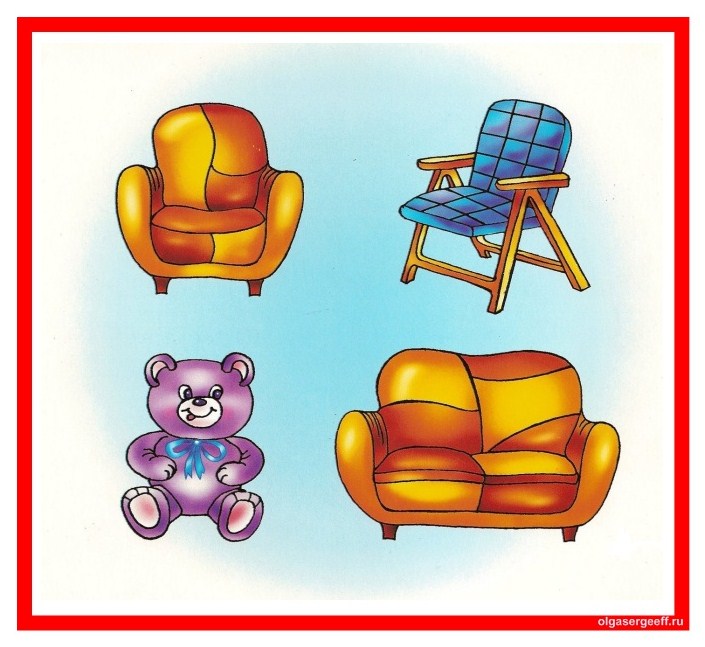 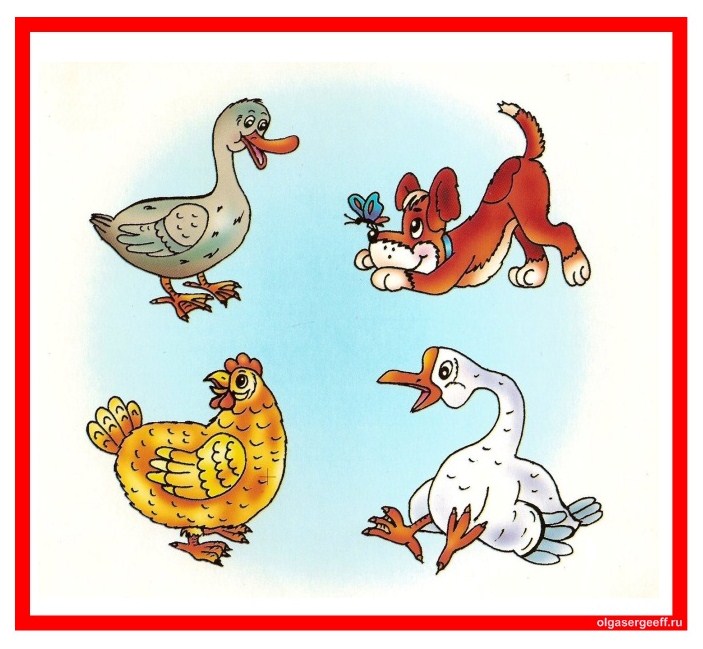 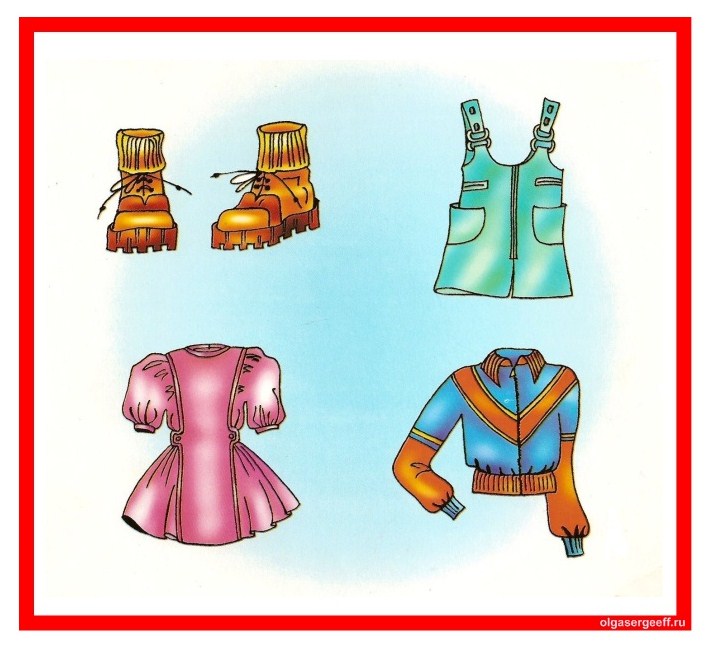 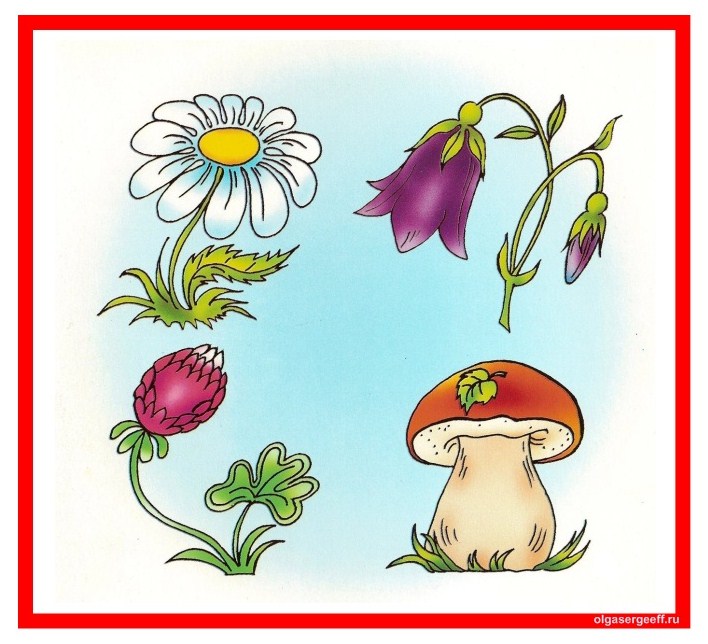 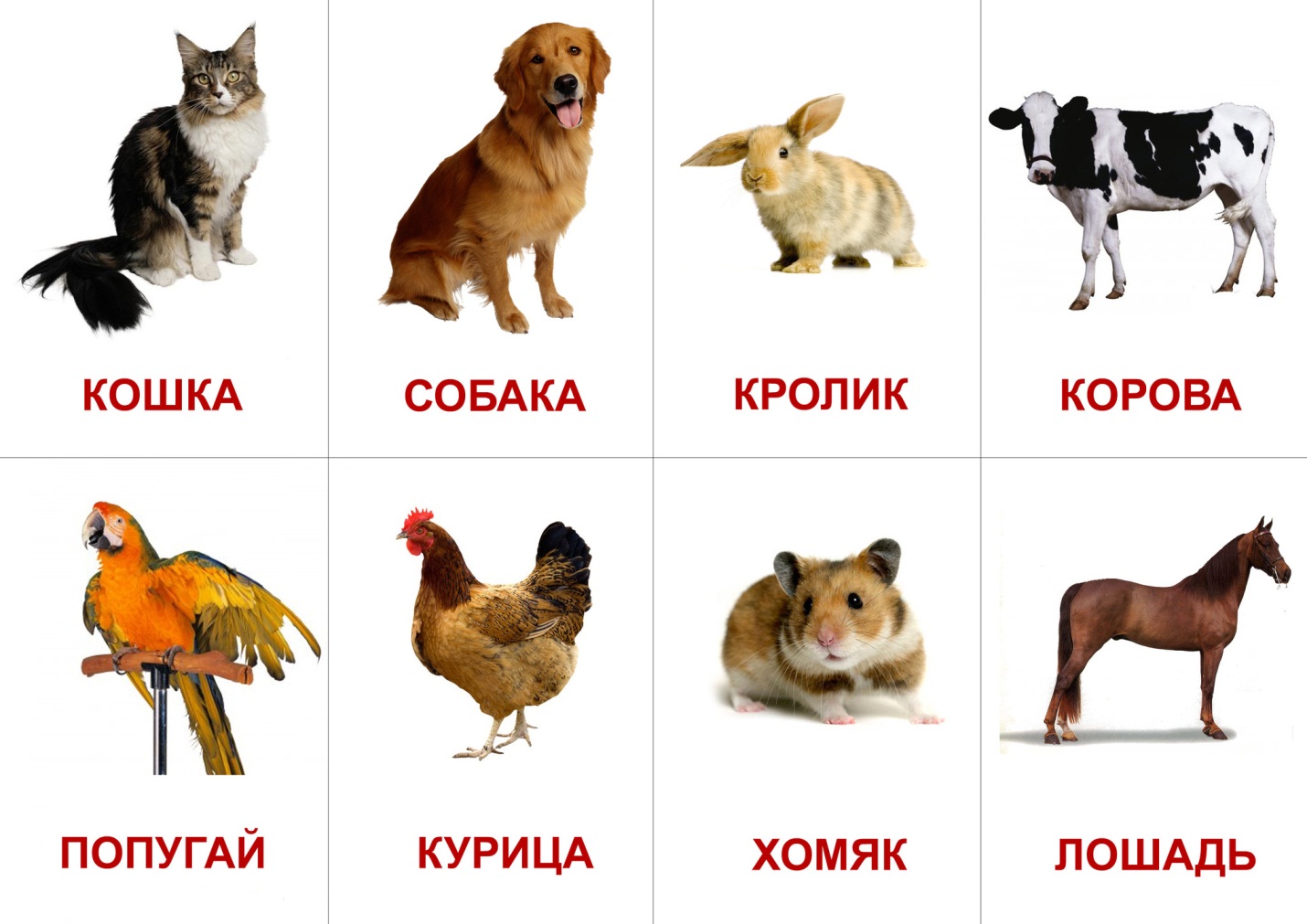 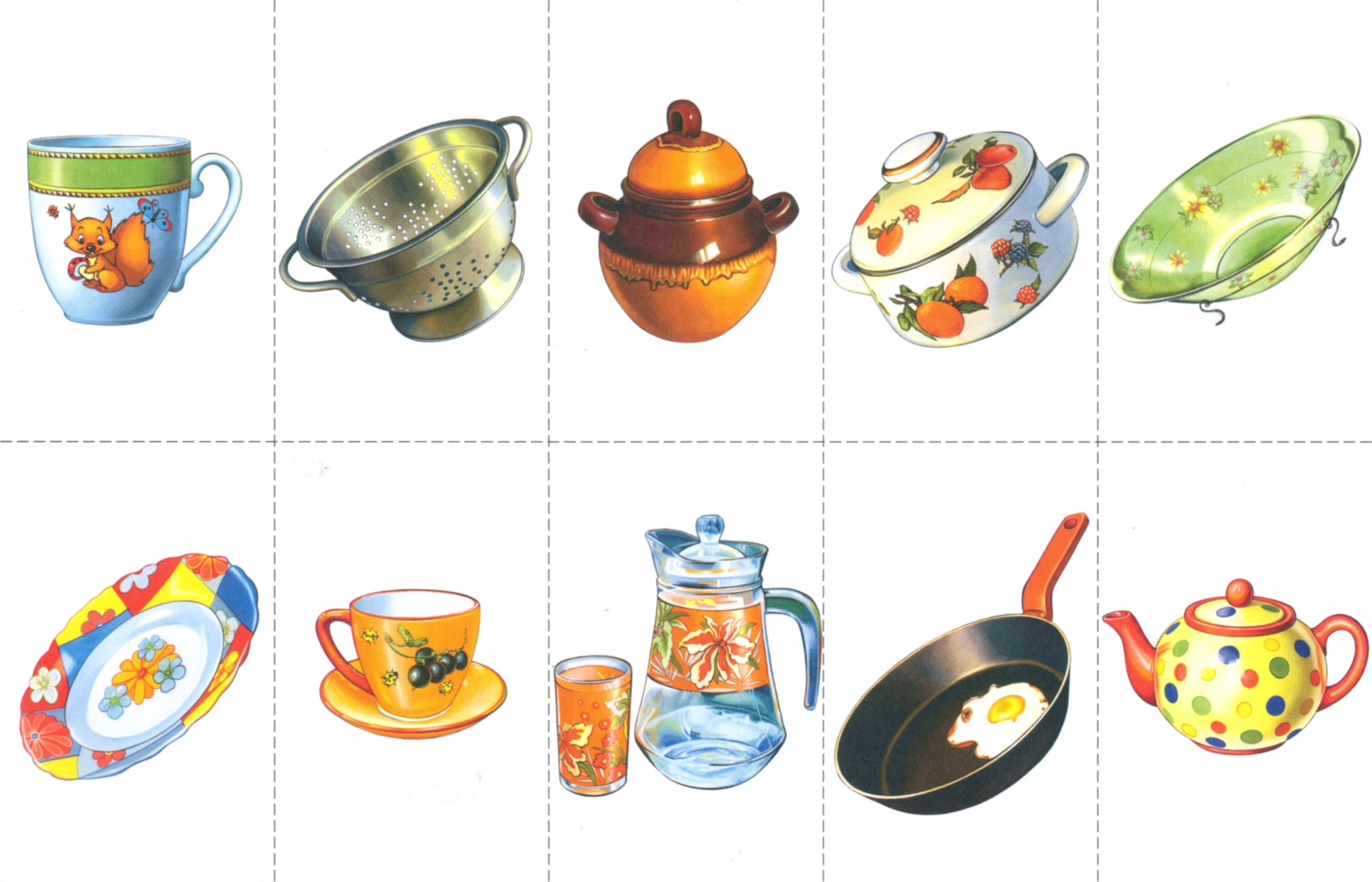 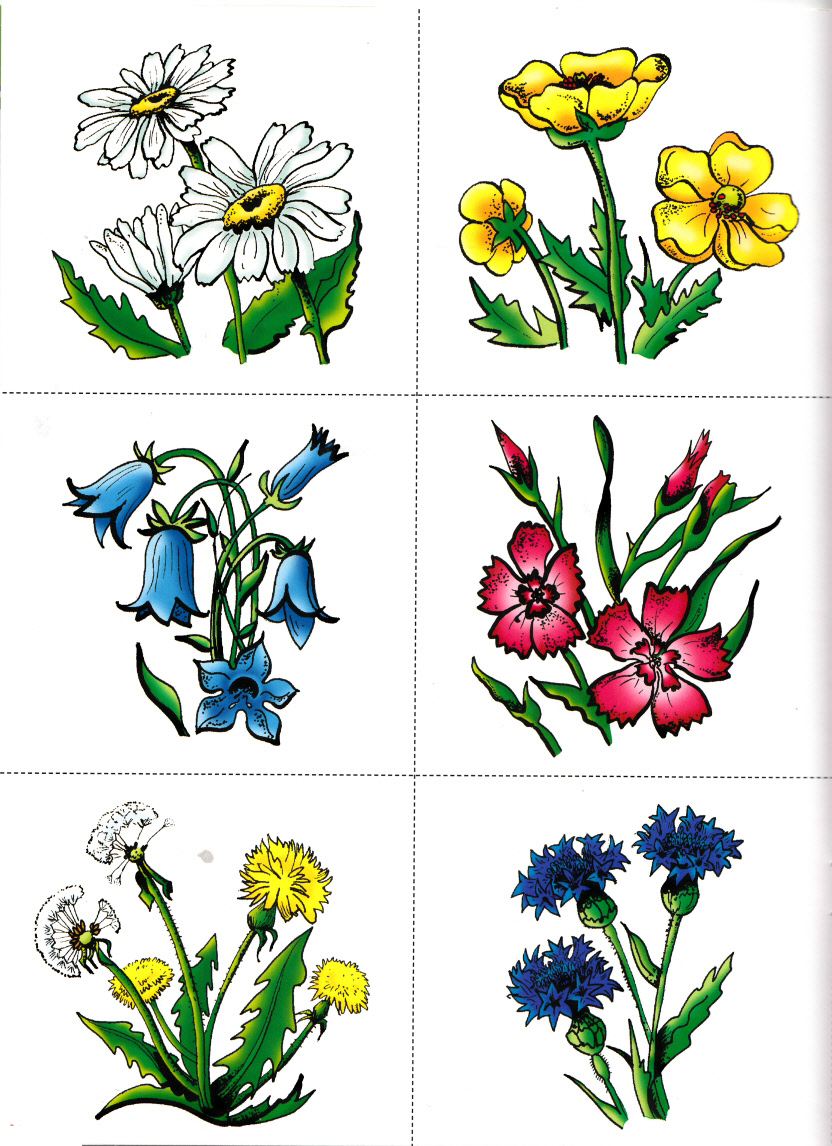 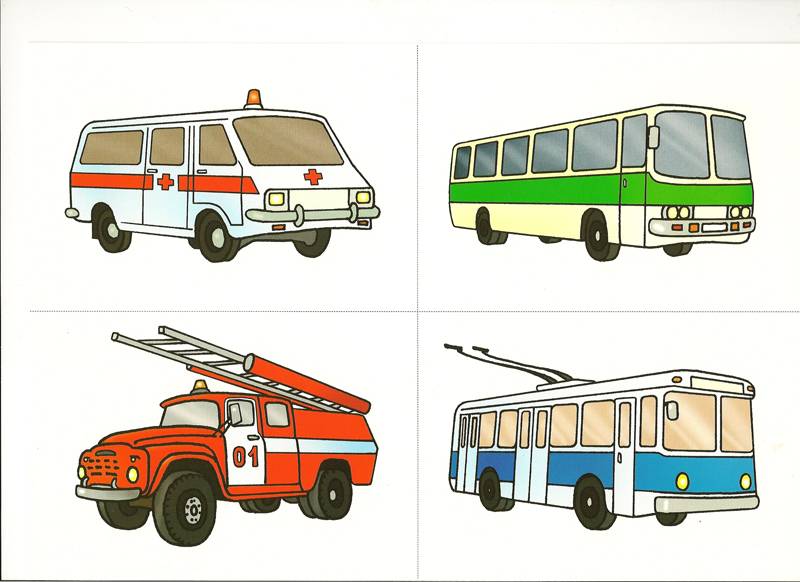 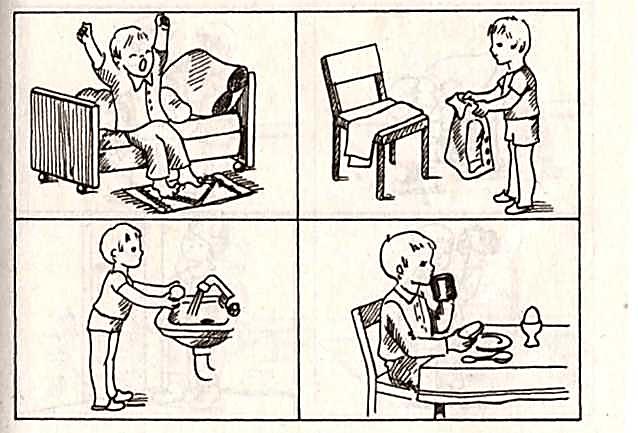 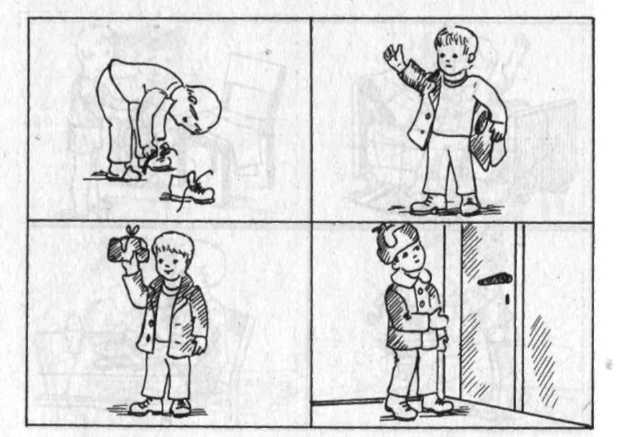 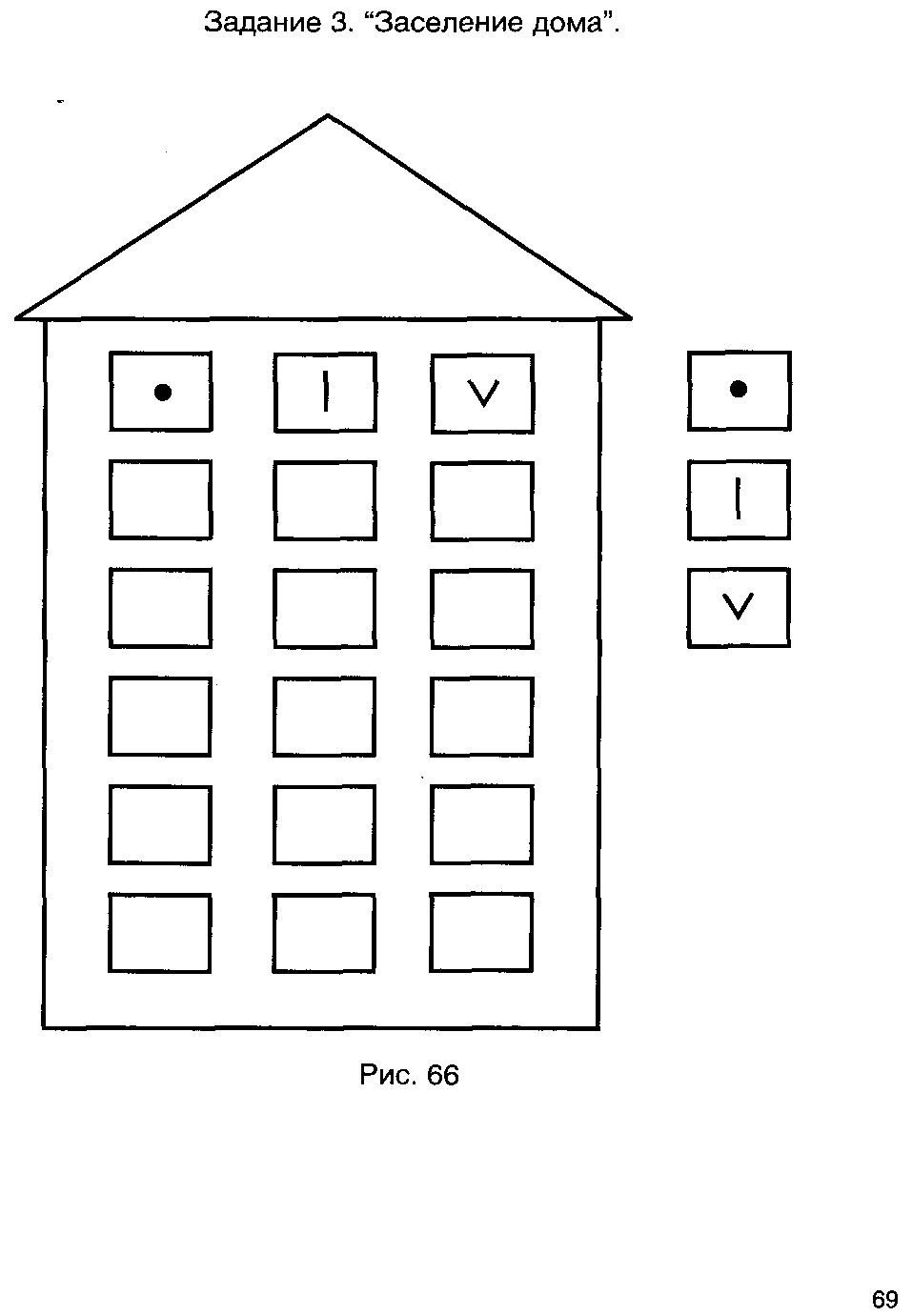 Имя ребенкаБаллы Саша В.3Юля С.4Илья Д.4Надя Б.4Артем Т.3Аня Д.3Дима Ч.4Оля Р. 4Таня Г.4Имя ребенкаБаллы Саша В.2Юля С.2Илья Д.3Надя Б.2Артем Т.2Аня Д.2Дима Ч.2Оля Р. 2Таня Г.3Имя ребенкаБаллы Саша В.2Юля С.3Илья Д.2Надя Б.2Артем Т.3Аня Д.2Дима Ч.2Оля Р. 2Таня Г.2Имя ребенкаБаллы Саша В.1Юля С.3Илья Д.4Надя Б.2Артем Т.2Аня Д.1Дима Ч.1Оля Р. 3Таня Г.3Имя  ребенкаБаллы Саша В.1Юля С.3Илья Д.3Надя Б.2Артем Т.3Аня Д.3Дима Ч.2Оля Р. 2Таня Г.3